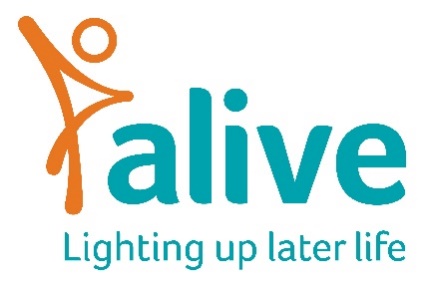 Job DescriptionPosition: 	Wishing Washing Line Project Manager  (0.6 FTE)  22.5 hours a week, 12 month contractReports to: 	Community Projects and Technology ManagerOverall Job Purpose: This is a fantastic opportunity to run an incredibly rewarding project. The Wishing Washing Line is an initiative the aims to encourage members of the public to grant wishes for older people living in care homes. Wishes as small as a chat and a cup of tea and as big as flying lessons have been granted. The project ran in both Bristol and Exeter before the pandemic and funding has been secured to continue the project starting in early 2022. To see the project in action, visit our facebook pageMain tasks and responsibilitiesRunning the Wishing Washing lineCollecting wishes from older people living in care homesWorking to promote these wishes to the communityMonitoring if and when wishes are grantedEvaluating the impact of the lineMonitoring the growth of other Wishing Washing Lines NationwideSupporting ‘headline wishes’ to be granted to gain publicity for the projectWorking with the wider Alive team to feedback on the older people’s wishes to help support the delivery of wider services. Supporting the growth of the wishing washing line nationwideThe Wishing Washing Line has previously been run as a franchise, with other charitable organisations running their own lines. Part of the role will be to support these other organisations in setting up and running these. Promoting the profile of the Wishing Washing LineThe wishing Washing Line has seen great success with viral videos and many TV appearances. A large part of your role will be PR and social media focussed, promoting when wishes are granted. Person SpecificationExperience/KnowledgeEssential:A good understanding of the needs and issues for older people, people with dementia and care home staffExperience of developing and maintaining good working relationships with staff and management of partner organisations	Experience of working with and supporting volunteers  Experience in using social media to promote projects or productsExperience in writing press releases and publicising opportunities to the pressExperience in co ordinating events or TV production work.Experience of delivering on administrative tasks professionally, competently and on time Knowledge of project evaluationDesirable:Experience of working in the care sector or with people with health and social care needsExperience of caring for someone with health and social care needs and or of supporting unpaid family carersKnowledge of co production and/or public consultationSkills EssentialExcellent verbal and written communication skillsConfident using social media toolsOrganisational and administrative skillsGood networking skillsExcellent record-keeping skillsComputer literate, including using Office (365) suite DesirableAdept at creating posters, flyers and newsletters, using the Adobe Creative SuiteAttributesEssentialAbility to establish good working relationships with staff, management and volunteers Ability to work independently, proactively and under own initiativeFriendly and approachableConfident and assertiveCreative and able to think differentlyAbility to be flexible and make the best use of available resourcesAbility to manage time effectivelyCommitment to equal opportunities in practice

Terms and Conditions of employmentSalary:    £25,000 p.a. (pro rata) plus, contributory pension.  Salaries are paid monthly in arrears and reviewed annually.Conditions of employment:    This post is for 3 days a week (0.6) – 22.5 hours a week.  Days to be agreed on appointment of the suitable candidate. Hours can be worked flexibly provided they are between Alive’s core working hours of 9 – 5.  Alive staff work a 7.5-hour day. Annual holiday allowance is 25 days (pro rata) plus Bank Holidays.  This is for a 12 month contact. Location:   Alive is based at the Create Centre, Smeaton Road, Bristol BS1 6XN.Training:  You will be encouraged to attend some Alive sessions and training, etc, in order to be able to communicate what we do to our clients.

Please note: This job description is for guidance.  Employees are expected to be flexible and co-operative and to undertake additional duties as required. 